THÔNG TIN TRỌNG TÀI VIÊNNGUYỄN NGỌC LÂMNGUYỄN NGỌC LÂM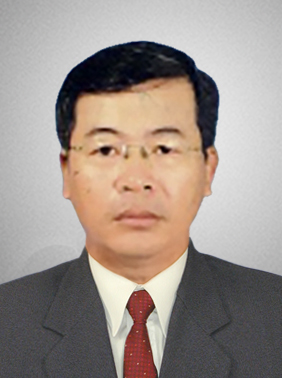 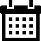 Năm sinh: 1956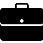 Nghề nghiệp: Nguyên Trưởng khoa Luật quốc tế, Khoa Luật Quốc Tế - Trường Đại học Luật – TP. HCM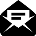 Email: lamphuochien2004@yahoo.com  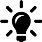 Lĩnh vực hoạt động: Luật Thương mại quốc tế; Giải quyết tranh chấp hợp đồng thương mại quốc tế và Tư pháp quốc tế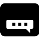 Ngôn ngữ: Tiếng Anh, Tiếng NgaHọc vấnHọc vấn1997Thạc sỹ Luật thương mại, Trường đại học Luật Hà NộiKinh nghiệmKinh nghiệm1988 – nayGiảng viên, Nguyên Trưởng khoa Luật quốc tế, Trường đại học Luật TP. HCMChức vụChức vụ2002 – nayTrọng tài viên, VIACBằng cấp/chứng chỉBằng cấp/chứng chỉ1987Cử nhân Luật quốc tế, Liên Xô1997Thạc sỹ Luật thương mại, Trường đại học Luật Hà Nội2014Giải quyết tranh chấp hợp đồng thương mại quốc tế, NXB Hồng Đức, 20142013Tuyển Tập Một Số Điều Ước Quốc Tế Về Giải Quyết Tranh Chấp Thương Mại Quốc Tế Bằng Tòa Án, trọng Tài Và Công Nhận, Thi Hành Bản Án Của Tòa Án, Trọng Tại Nước Ngoài, NXB Hồng Đức, 20132013Giáo trình Công pháp quốc tế. -  Quyển 1, NXB Hồng Đức, 20132013Giáo trình Công pháp quốc tế - Quyển 2, NXB Hồng Đức, 20132013Giáo trình Tư pháp quốc tế - Phần riêng , NXB Hồng Đức, 20132013Giáo trình Tư pháp quốc tế - Phần chung , NXB Hồng Đức, 2013